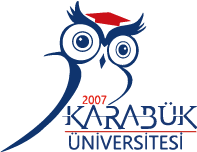 Adınız SOYADINIZTez Danışmanı Adı SOYADITez DanışmanıT.C.Karabük ÜniversitesiLisansüstü Eğitim Enstitüsü Anabilim DalındaOlarak HazırlanmıştırKARABÜK tarafından hazırlanan “” başlıklı bu tezin  olarak uygun olduğunu onaylarım. 	..........................Tez Danışmanı, Bu çalışma, jürimiz tarafından  ile nda   tezi olarak kabul edilmiştir. Ünvanı, Adı SOYADI (Kurumu)		İmzasıBaşkan	:  ()	..........................Üye	:  ()	..........................Üye	:  ()	..........................KBÜ Lisansüstü Eğitim Enstitüsü Yönetim Kurulu, bu tez ile,  derecesini onamıştır.Doç. Dr. Zeynep ÖZCAN	..........................Lisansüstü Eğitim Enstitüsü Müdürü“Bu tezdeki tüm bilgilerin akademik kurallara ve etik ilkelere uygun olarak elde edildiğini ve sunulduğunu; ayrıca bu kuralların ve ilkelerin gerektirdiği şekilde, bu çalışmadan kaynaklanmayan bütün atıfları yaptığımı beyan ederim.”Adınız SOYADINIZÖZETDereceniz TeziTEZİNİZİN BAŞLIĞINI BÜYÜK HARFLERLE YAZINIZAdınız SOYADINIZKarabük ÜniversitesiLisansüstü Eğitim EnstitüsüAnabilim Dalınız Anabilim DalıTez Danışmanı:Unvan Adı SOYADIAy 2023, XX sayfaBu çalışmada, ………. ……………………………….. ………………………… …………………………….. …………. …………… . ………………… . ………………….. . …………………….. . ……………………………… . ………………………………….. . …………………………. ………………. . …………………………………….. ………………………. …………………………………………. ……………… …………………………….. …………………….. ………………..………………….. …..                ………… ………………..………………….. ……………….. ………… …………….. ………………. …………. ………………. ……………….. ……………….. ………………….. ……………….. ………………………………………….. …………. …………… . ………………… ……………………………… . ………………………………….. . …………………………. ………………. . …………………………………….. ………………………. …………………………………………. ……………… …………………………….. …………………….. ………………..………………….. …..                . ………………….. . …………………….. . ……………………………… . ………………………………….. . …………………………. ………………. . …………………………………….. ………………………. …………………………………………. ……………… …………………………….. …………………….. ………………..………………….. …..                ………… …………….. . ……………………………………… …………………………… …………………….. ………………………… ..Anahtar Sözcükler	:	Xxxxxxxxxxx, Xxxxxxxxxxxxxxx, Xxxxxxxxxxx.Bilim Kodu	:	XXXXXABSTRACTMaster/Ph. D. ThesisWRITE THE TITLE OF YOUR THESIS USING CAPITAL LETTERSName SURNAMEKarabük UniversityInstitute of Graduate ProgramsDepartment of Write Your Department Thesis Advisor: Title Name SURNAMEMonth YEAR, XX pagesIn this study, ………. ……………………………….. ………………………… …………………………….. …………. …………… . ………………… . ………………….. . …………………….. . ……………………………… . ………………………………….. . …………………………. ………………. . …………………………………….. ………………………. …………………………………………. ……………… …………………………….. …………………….. ………………..………………….. …..                ………… ………. ……………………………….. ………………………… …………………………….. …………. …………… . ………………… . ………………….. . …………………….. . ……………………………… . ………………………………….. . …………………………. ………………. . …………………………………….. ………………………. …………………………………………. ……………… …………………………….. …………………….. ………………..………………….. …..…………………. ……………………………….. ………………………… …………………………….. …………. …………… . ………………… . ………………….. . …………………….. . ……………………………… . ………………………………….. . …………………………. ………………. . …………………………………….. ………………………. …………………………………………. ……………… …………………………….. …………………….. ………………..………………….. …..                …………Key Word	:	Xxxxxxxxxxx, Xxxxxxxxxxxxxxx, Xxxxxxxxxxx.Science Code	:	 XXXXXXXTEŞEKKÜRBu tez çalışmasının planlanmasında, araştırılmasında, yürütülmesinde ve oluşumunda ilgi ve desteğini esirgemeyen, ………………………………….. . …………………………. ………………. . …………………………………….. ………………………. …………………………………………. ……………… …………………………….. …………………….. ………………..………………….. …..…………………. ……………………………….. ………………………… …………………………….. …………. …………… . ………………… . ………………….. . …………………….. . ……………………………… ..………………………… …………………………….. …………. …………… . ………………… . ………………….. . …………………….. . ……………………………… . için tüm kalbimle teşekkür ederim.İÇİNDEKİLERSayfaKABUL	iiÖZET	ivABSTRACT	viTEŞEKKÜR	viiiİÇİNDEKİLER	ixŞEKİLLER DİZİNİ	xiÇİZELGELER DİZİNİ	xiiSİMGELER VE KISALTMALAR DİZİNİ	xiiiBÖLÜM 1	1BİRİNCİ BÖLÜM BAŞLIĞI	1BÖLÜM 2	4İKİNCİ BÖLÜM BAŞLIĞI	42.1. ÜST BAŞLIK	52.1.1. Alt Başlık	62.1.2. Alt Başlık	82.1.2.1. Son Başlık	9BÖLÜM 3	11ÜÇÜNCÜ BÖLÜM BAŞLIĞI	113.1. ÜST BAŞLIK	123.2. ÜST BAŞLIK	143.3. ÜST BAŞLIK (XXXXXXXXXXXX XXXXXXXXXXXXXXX  XXXXXXXXXXXXXXX)	15BÖLÜM 4	17DÖRDÜNCÜ BÖLÜM BAŞLIĞI	174.1. ÜST BAŞLIK	17Sayfa4.1.1. Alt Başlık	174.1.2. Alt Başlık	174.2. ÜST BAŞLIK	184.2.1. Alt Başlık	184.2.2. Alt Başlık	18BÖLÜM 5	19BEŞİNCİ BÖLÜM BAŞLIĞI	195.1. ÜST BAŞLIK	195.2. ÜST BAŞLIK	215.3. ÜST BAŞLIK	21BÖLÜM 6	23ALTINCI BÖLÜM BAŞLIĞI	236.1. ÜST BAŞLIK	236.2. ÜST BAŞLIK	246.3. ÜST BAŞLIK	256.4. ÜST BAŞLIK	28BÖLÜM 7	30SONUÇLAR	30KAYNAKLAR	32EK AÇIKLAMALAR A. 	33EK AÇIKLAMALAR B. 	35ÖZGEÇMİŞ	38ŞEKİLLER DİZİNİSayfaŞekil 2.1.	Xxxxxxxxxx Xxxxxxxxxxxxxx	7Şekil 3.1.	Xxxxxxxxxx Xxxxxxxxxxxxxx	11Şekil 3.2.	Xxxxxxxxxx Xxxxxxxxxxxxxx	13Şekil 3.4.	Xxxxxxxxxx Xxxxxxxxxxxxxx.	15Şekil 3.5.	Xxxxxxxxxx Xxxxxxxxxxxxxx.	15Şekil 5.1.	Xxxxxxxxxx Xxxxxxxxxxxxxx.	20Şekil 5.2.	Xxxxxxxxxx Xxxxxxxxxxxxxx Xxxxxxxxxxxxxxxxxxx Xxxxxxxx Xxxxxxxxxxxxxxxxxx.	21Şekil 5.6.	Xxxxxxxxxx Xxxxxxxxxxxxxx.	22Şekil 6.1.	Xxxxxxxxxx Xxxxxxxxxxxxxx.	23Şekil 6.2.	Xxxxxxxxxx Xxxxxxxxxxxxxx.	24Şekil 6.3.	Xxxxxxxxxx Xxxxxxxxxxxxxx Xxxxxxxxxxxxxxxxxxx Xxxxxxxx Xxxxxxxxxxxxxxxxxx.	26Şekil 6.4.	Xxxxxxxxxx Xxxxxxxxxxxxxx Xxxxxxxxxxxxxxxxxxx Xxxxxxxx Xxxxxxxxxxxxxxxxxx.	26Şekil 6.5.	Xxxxxxxxxx Xxxxxxxxxxxxxx Xxxxxxxxxxxxxxxxxxx Xxxxxxxx Xxxxxxxxxxxxxxxxxx	27Şekil 6.11.	Xxxxxxxxxx Xxxxxxxxxxxxxx Xxxxxxxxxxxxxxxxxxx Xxxxxxxx Xxxxxxxxxxxxxxxxxx.	29Şekil Ek A.1. Xxxxxxxxxxxx Xxxxxxxxxxxxxxx.	34ÇİZELGELER DİZİNİSayfaÇizelge 2.1. Xxxxxxxxx Xxxxxxxxxxxxx	7Çizelge 3.1. Xxxxxxxxx Xxxxxxxxxxxxx.	14Çizelge 5.1. Xxxxxxxxx Xxxxxxxxxxxxx	20Çizelge 6.1. Xxxxxxxxx Xxxxxxxxxxxxx.	25Çizelge Ek A.1. Xxxxxx Xxxxxxxxxxxxx.	34SİMGELER VE KISALTMALAR DİZİNİSİMGELERCreş	: krom eşdeğerliliğiNieş	: nikel eşdeğerliliğiAg	: gümüşAl	: alüminyumAr	: argonAu	: altınCu	: bakırH2	: hidrojenHe	: helyumMo	: molibdenNi	: nikelerf(z)	: hata işlevi	: birim hacim ağırlığı(x)	: gama işlevi	: kutupsal açı	: normal gerilmec	: tek eksenli basınç dayanımıKISALTMALARAISI	: 	American Iron and Steel Institute (Amerika Demir ve Çelik Enstitüsü)ASTM	: American Society for Testing and Materials (Amerika Deneme ve Malzeme Topluluğu)AWS	: 	American Welding Society (Amerika Kaynak Topluluğu)DIN	: 	Deutch Industrie Normen (Alman Endüstri Normları)EN	: 	European Norm (Avrupa Normu)IIW	: 	International Institute of Welding (Uluslararası Kaynak Enstitüsü)ITAB	: 	Isı Tesiri Altında Kalan BölgeTS	: 	Türk StandardıBÖLÜM 1BİRİNCİ BÖLÜM BAŞLIĞI. …………………. ………………………. ……………………….. ………………. ……………….. ……….. ………… …………….. ………….. ……………………… ……. ……………….. ………….. ……………… …………….. ………………. ……………..…………………. ………………………. ……………………….. ………………. ……………….. ……….. ………… …………….. ………….. ……………………… ……. ……………….. ………….. ……………… …………….. ………………. ……………..…………………. ………………………. ……………………….. ………………. ……………….. ……….. ………… …………….. ………….. ……………………… ……. ……………….. ………….. ……………… …………….. ………………. ……………..…………………. ………………………. ……………………….. ………………. ……………….. ……….. ………… …………….. ………….. ……………………… ……. ……………….. ………….. ……………… …………….. ………………. ……………... …………………. ………………………. ……………………….. ………………. ……………….. ……….. ………… …………….. ………….. ……………………… ……. ……………….. ………….. ……………… …………….. ………………. ……………..…………………. ………………………. ……………………….. ………………. ……………….. ……….. ………… …………….. ………….. ……………………… ……. ……………….. ………….. ……………… …………….. ………………. ……………..…………………. ………………………. ……………………….. ………………. ……………….. ……….. ………… …………….. ………….. ……………………… ……. ……………….. ………….. ……………… …………….. ………………. ……………..…………………. ………………………. ……………………….. ………………. ……………….. ……….. ………… …………….. ………….. BÖLÜM 2İKİNCİ BÖLÜM BAŞLIĞIGünümüz ………………………. vazgeçilmez malzemeleri arasına giren paslanmaz çelikler esas itibari ile demir, karbon ve çoğu ……………………….alaşımlar olup başlıca ……………………….. Demir alaşımlarının korozyon dayanımlarını ……………………….bir türü olan paslanmaz çeliklerin……………………….her geçen gün ……………………….temel nedeni korozif ortamlarda, mekanik özelliklerini yitirmeden gösterdikleri yüksek ……………………….. Paslanmaz çeliğin ……………………….          olabilmesi için en az % 12 Cr içermesi gerekir [1].Goto vd.’ nin 1975 yılında yaptıkları çalışmaya göre doğada yalnızca altın ve platin gibi ………………………., normal metallerse diğer elementlerle bileşmiştir. Paslanma, bu yüzden doğal bir olaydır. ……………………….şeklinde bulunan demir, bu yüzden dengesizdir ve paslanmak ister. Herhangi bir koruyucu kaplamaya sahip olmayan karbon ……………………….oluşur ve çeliğin kalan kısmını korur. Yüzeydeki ……………………….yeni bir pas katmanı oluşur. Bu durum………………………. paslanma olarak adlandırılır. Boyama, çinko kaplama (galvanizleme), ……………………….yapılan çeşitli ………………………. veya durdurur [2].Paslanmaz ……………………….büyük bir yakınlığı vardır. Krom oksijenle karşılaştığında çeliğin yüzeyinde moleküler ……………………….oluşur. Bu filmin ………………………., büyük bir binayı, mektup ……………………….sacıyla yağmurdan korumak gibi bir şeydir [2].Demir bazlı alaşımlarda ve diğer teknolojik olarak önemli alaşımlarda ortak özellik hem çözücü ……………………….oksitlenmesidir. Wagner, alaşımların oksitlenmesini ……………………….: (1) soylu (değişiklik göstermeyen elementler, Pt, Ag ve Au gibi) ana element ile alaşım elementi (Pt-Ni gibi) ve (2) soylu olmayan ana element ………………………. elementleri. Fe bazlı alaşımlar, ………………………., Fe-Ni-Cr ve Fe-Cu alaşımları, bu ikinci katogoriye girmektedirler.Goto vd.’ne göre, Koruyucu tabaka oluşturmanın amacı alaşımı, özellikle yüksek sıcaklıklarda, oksidasyona ……………………….tabakadan istenilen özellikler istenilen ……………………….kısmi basınçlarında ……………………….yavaş büyümesi, yani düşük parabolik ………………………., bunu sağlayan oksitler, SiO2, Cr2O3 ve Al2O3 dır [3].Paslanmaz ………………………. keşfi değildir. Faraday ……………………….içine krom ……………………….karşı oldukça dayanıklı bir alaşım oluştuğunu göstermiştir. ……………………….bazı ortamlarda korozyona dayanıklı özellik gösterdiğini keşfetmiştir. 19’uncu asrın sonuna kadar ……………………….sıcak sülfirik ……………………….. 1904 yılında Monnartz ……………………….oksitleyici ortamlarda ……………………….belirgin hale geldiğini ortaya koymuştur……………………….dayanıklılığının metal yüzeyinde oluşan ……………………….ispatlamıştır. ……………………….alaşımların her ortamda korozyona karşı ……………………….değildir. Paslanmaz çelikleri ortama ……………………….yolarından ……………………….elementlerinin oranını arttırmak, karbon içeriğini azaltmaktır [4].2.1. ÜST BAŞLIKPaslanmaz ……………………….değiştirilerek ……………………….elde edilebilir. Krom ……………………….ve molibden gibi ……………………….korozyon ……………………….ışında bakır, titanyum, ……………………….ve selenyum gibi bazı ……………………….ile ilave olumlu ……………………….. Paslanmaz çeliklerde içyapıyı belirleyen ………………………., önem sırasına göre krom, nikel, ……………………….öncelikle………………………. krom ve ……………………….östenitik………………………acaba.………………………. olmasını belirler (Şekil 2.1). Paslanmaz çelikler beş ana grupta toplanırlar:Ferritik paslanmaz çeliklerMartenzitik paslanmaz çeliklerÖstenitik-Ferritik (Çift Fazlı) paslanmaz çeliklerÇökeltme sertleşmesi uygulanabilen paslanmaz çeliklerÖstenitik paslanmaz çelikler [5].2.1.1. Alt BaşlıkFerritik ……………………….alaşım ……………………….miktarına  bağlı olarak  % 16-30  Cr içerirler………………………………….…………., soğuk veya sıcak olarak haddelenebilirler [1].Ferritik paslanmaz ………………………ferrit yapıdadır. Bu alaşımlar oda sıcaklığında manyetiktir ve bu özelliklerini Curie sıcaklığına (768 °C) kadar korurlar. Bu ………………………çelikler % 12-30 ………………………. Ayrıca karbon oranı % 0,02 ………………………. % 12 Cr’lu ………………………çelikler; düşük maliyette üretim ve iyi ………………………. Bu çeliklerde ferriti tamamen kararlı hale ………………………miktarda krom ve diğer ………………………ihtiyaç vardır. γ ………………………düşünülen ………………………tutulması gerekir. Bu sayede yüksek to………………………, östenit ………………………engellenmiş olur. Isıl işlem görmüş paslanmaz ………………………ve tek fazlı bir mikroyapıya sahiptir. ………………………tokluğa etki eden zararlı fazların oluşumunu engellemek için alaşımlandırılmış ferritik tanelerin yüksek sıcaklıkta (1100 °C’de) ……………………… gerekir [6]. Şekil 2.1’de değişik paslanmaz çelik türleri için krom ve nikel miktarları verilmiştir.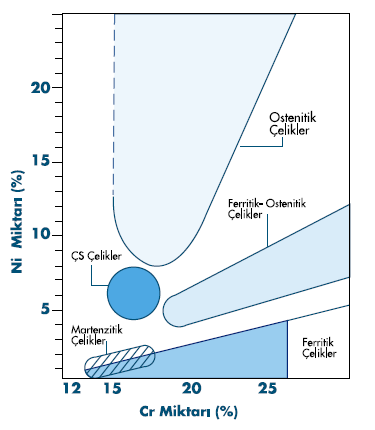 Şekil 12.1. Değişik paslanmaz çelik türleri için  nikel ve krom miktarları (ÇS: Çökeltme sertleşmesi uygulanabilen) [5].Krom ………………………azla olan ………………………çelikler 550 oC ve 850 oC arasındaki ………………………sigma (σ) fazı oluşur. Yüksek sıcaklıktaki uygulama sırasında ortaya ………………………u durum, çeliğin sertliğini artırdığı ………………………yararlı olabilir, ancak ………………………ve korozyon direncini azalttığı için genellikle istenmez [1].Çizelge 12.1. Paslanmaz çelik gruplarına ait fiziksel özellikler [7].Ferrit numaraları, ……………………… seviyelerde, ………………………değerlere sahiptir. ………………………ve en sağlıklı sonucu veren diyagram Şekil 2.10'da belirtilen WCR-………………………şartnamelerinin 1994-1995 kış döneminde yayınlanan ………………………Diyagramı WCR-DeLong Diyagramı'nın yerini almıştır. Kabul edilen ………………………nikel eşdeğerleri aşağıdaki formüllerle hesaplanmaktadır [7].Görüldüğü gibi nikel ve ………………………Schaeffler ve WCR-DeLong ………………………daha farklı olarak hesaplanmaktadır. Ferrit numarası diyagramın nikel eşdeğerini ………………………sağa doğru yatay, krom eşdeğerini gösteren ekseninden yukarıya doğru dikey ………………………. Yatay ve dikey doğruların ………………………çizgiler ferrit numarasını vermektedir [7].2.1.2. Alt Başlık% 16-25 Cr ………………………yüzey merkezli ………………………yapısına sahip çelikler ………………………lerdir. 18 Cr / 8 ………………………ve bunların ………………………içerdikleri karbon miktarına ………………………1430 oC arasında değişir. Bazı elementler e………………………enmesiyle bu ………………………. Östenitik ………………………göstermediği için normalleştirme ve sertleştirme ………………………yapıcı etkisi östenit yapıcı alaşım ………………………temel element nikeldir. Sertlik, sadece soğuk şekillendirme ile artırılabilir. Manyetik olmayan bu tür paslanmaz çelikler AISI 3XX serisi içinde ………………………198888888, EU 95 ve TS 2535’e göre yüksek alaşımlı çelikler halinde olduğu gibi simgelendirilirler [12,13].2.1.2.1. Son BaşlıkPaslanmaz ………………………bölümünün kaynak kabiliyeti yüksektir ve ark kaynağı, direnç kaynağı, elektron ve ………………………kaynağı ve sert lehimleme gibi ………………………ile kaynak edilebilirler [10].Paslanmaz çeliklerin yüksek miktarlarda krom içermeleri kaliteli bir kaynak işlemi için giderilmesi ………………………oluşumunu ortaya çıkarır. Yüzeyde bulunan kirlilikler, paslanmaz çelikleri………………………alaşımlı çeliklerin kaynağından daha çok etkiler. Östenitik paslanmaz çeliklerin sahip olduğu düşük ısı ve elektrik iletkenliği ………………………. Kaynak sırasında düşük ısı girdisi ile çalışılması önerilir. Çünkü oluşan ısı, bağlantı bölgesinden, ………………………bir şekilde ………………………paslanmaz çelikler tavlama veya kaynak işlemleri sırasında, yeteri kadar bir süre 500-800 °C aralığında kalırlarsa, tanelerarası korozyona duyarlı hale gelirler. Östenitik paslanmaz çeliklerin kaynağında başlıca üç kaynak problemi ile karşılaşılır. Bunlar sırası ile;Isının etkisi altında kalan bölgede "Krom Karbür" oluşması sonucu meydana gelen hassas yapı,Kaynak dikişinde görülen "Sıcak Çatlak" oluşumu,Yüksek çalışma sıcaklıklarında karşılaşılan "Sigma Fazı" oluşumu riskleridir [7].Krom Karbür OluşumuIsının etkisi ………………………°C sıcaklığa kadar ısınan bölümünde yer alan tane sınırlarında çökelen ve taneler arası ………………………karbürler burada "Hassas Yapı" ………………………sırasında bir miktar krom, çözeltiden tane sınırlarına doğru yer değiştirir ve bunun sonucunda bu ………………………azalma olacağı için korozyon dayanımı düşer.Sıcak Çatlak OluşumuSıcak çatlamanın temel ………………………oluşturduğu ve tane sınırlarında toplanma eğilimi ………………………sahip metalik bileşimlerdir. Bu bileşimler, eğer kaynak dikişinde veya ısının etkisi altında kalan bölgede bulunuyorsa, tane sınırlarına doğru yayılırlar ve ………………………çekme gerilmeleri oluştuğunda çatlamaya neden olurlar [7].Sigma (σ) Fazı Oluşumu "Sigma Fazı", çok sert (~700-800 ………………………ve gevrek yapıya sahip metallerarası bir bileşiktir. Röntge………………………bileşiminin yaklaşık olarak ………………………oluştuğu ancak bunun yanında molibden gibi diğer alaşım elementlerini de içerebildiği görülmüştür [7].BÖLÜM 3ÜÇÜNCÜ BÖLÜM BAŞLIĞI………………………için gerekli ısı enerjisi tungsten bir elektrod ve iş parçası arasında oluşturulan ark ……………………… ve kaynak bölgesinin de elektrodu çevreleyen bir nozuldan gönderilen asal ………………………yöntemidir [20-24].  Şekil 3.1’de  kaynak yönteminin şematik gösterimi verilmiştir. 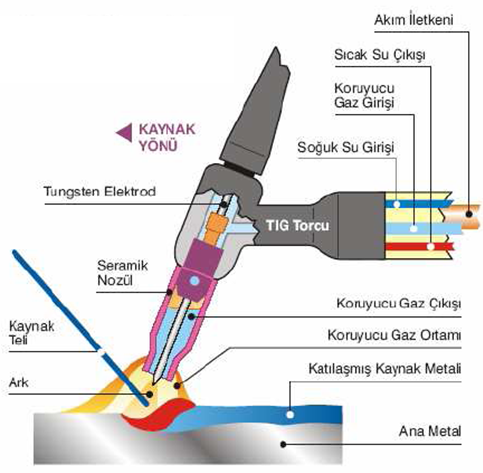 Şekil 23.1. TIG Kaynak yönteminin şematik gösterimi [20].Koruyucu bir asal gaz atmosferi altında kaynak yöntemi uygulaması ilk defa İkinci ………………………kullanılan bazı magnezyum alaşımlı parçaların birleştirilmesiyle başlamıştır. Çok kısa bir süre içinde bu yöntemin çeşitli sahalarda kullanılabilmesi ve diğer yöntemlerle ………………………kaynağı için uygunluğu anlaşılmış ve ………………………yöntemlerden birisi haline gelmiştir [25].………………………helyum daha sonraları ise argon gazı kullanılmaya başlamıştır. Hafif metal ve alaşımlarının kaynağında kullanılan argon gazının çok saf olması gerekir. Aksi taktirde gaz içerisinde ………………………, oksijen ve azot gibi safiyetsizlikler kaynağın kalitesini düşürür [25-27].TIG kaynak yönteminin kaynakçı tarafından kullanılması kolay olup prensip olarak gaz eritme ………………………ve çok geniş, uygulama alanına sahiptir. Bu yöntemde erimeyen elektrot kullanıldığından bazı durumlarda ilave kaynak metaline gerek olmadan……………………… birleştirme ………………………………………………………………………………………………yöntemi daha çok ………………………ve tamir islerinde kaynakçıya büyük kolaylık sağladığından kullanım alanı her geçen gün yaygınlaşmaktadır.3.1. ÜST BAŞLIKGünümüzde ………………………, akım üreteci olarak transformatör ve redresör türleri, jeneratör ve alternatörlere nazaran çok daha yaygın bir kullanma alanına sahiptir. Redresörler, kaynak akımı-………………………ve bu akımı doğrultan bir redresörden oluşmuşlardır. Bu neden ile hem doğru akım hem de alternatif akım üreten bu tür üreteçler ile her tür metal ve alaşımın kaynağını yapmak mümkün olabilmektedir. ………………………yardımı ile kaynak akımı ister transformatör çıkışından, istenir ise de redresör çıkışından alınabilir; redresör çıkışından akım çekme halinde, bir başka şalter yardımı ile düz ………………………) veya ters kutuplama (torç pozitif kutupta) bağlantılarından bir tanesi seçilebilir. Bu seçimi kaynakçı, kaynak yapacağı metal ve alaşımın ………………………akım üreteçleri, düşen tipte bir ………………………sahiptirler. Düşen tipte, gerilmelerdeki büyük ark boyu değişimleri, akım şiddetini sadece önemsiz miktarlarda etkilemektedirler. Genel olarak, düşen ………………………-amper) karakteristiğine sahip……………………… güç ünitelerinin kullanılması, doğru akım (DC) ve elektrotun negatif (-) kutuba ………………………Bunun yanında, paslanmaz çeliklerin ………………………etkisinden dolayı bazen alternatif kaynak akımı da (AC) kullanılmaktadır [30]. Tüm ark kaynak ………………………bir kaynak dikişi eldesi ancak kararlı bir ark ile gerçekleşebildiğinden, kaynak makinesinin seçimine özen göstermek gereklidir, TIG kaynak yönteminde, arkın kararlılığı, ………………………diğer ark kaynak ………………………bir biçimde kaynak dikişinin kalitesini etkilediğinden bu konuda daha büyük özen göstermek gereklidir. Yüksek sıcaklıkta ergiyen oksit tabakası içeren malzemelerde katı oksit tabakası, kaynak ………………………üzerine düştüğü paso ile birleşmesini engeller. Yaklaşık 2050 oC’lik ergime sıcaklığıyla ………………………çok zor parçalanan oksitlerden biridir. TIG kaynağında bu o………………………arktaki yük taşıyıcılarla sağlanır. Yük taşıyıcılar, elektronlardan ve elektronların ayrılmasıyla oluşan pozitif yüklü gaz ………………………onlar büyük bir hızla hareket eder ancak, kütlelerinin küçüklüğü nedeniyle kinetik enerjileri azdır. Bu nedenle sadece ………………………çarptıklarında oksit tabakasını parçalamak için yeterli enerjiye sahiptir. 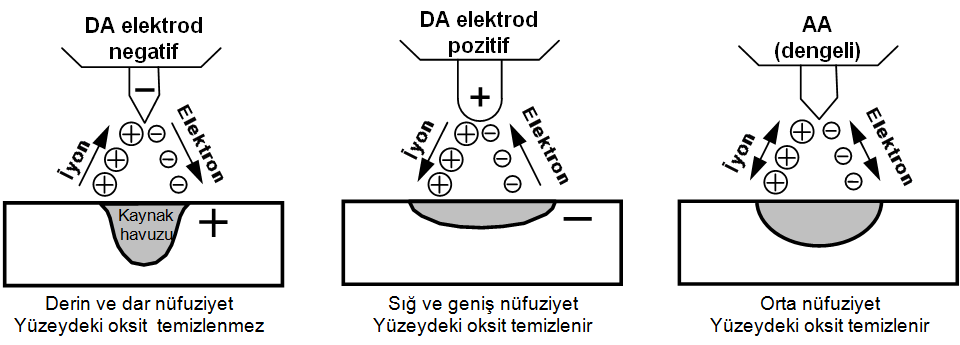 Şekil 33.2. TIG kaynağında arkta yük taşıyıcıların üç farklı hareketi [31].Şekil 3.2’de arktaki yük taşıyıcıların hareketleri şematik olarak verilmiştir. Elektronlar katottan anoda doğru ………………………ısı üretilir. İyonlar ise ters yönde hareket eder. Ancak iyonların kinetik enerjisi, sadece elektrod anod ve parça da katod olduğunda kaynak banyosunun yüzeyi ………………………bu şekilde temizleme etkisi önemli oranda düşük olur. Çünkü pozitif kutuplanmış elektrodun kuvvetli bir şekilde ısınması, ………………………………………………i zayıflatır. Alternatif akım kullanılması ile bu durumun iyi bir ortalaması elde edilebilir [31]. 3.2. ÜST BAŞLIK………………………ile diğer kaynak ………………………önemli fark, ek ilave elektrotun kullanılması ve elektrotun sadece ark oluşturma işlemi gerçekleştirmemesidir. Bundan ………………………3350 °C olan tungsten elektrot kullanılmaktadır [32]. Bu elektrotlar yüksek ergime sıcaklığına sahip olmakla beraber çok önemli bir ………………………yayınan elektronlar ark sütunu içinde elektrik akımı oluşturmakta ve ark sütunundaki atomları iyonize ederek arkın kararlılığı sağlamaktadır. ………………………AWS (Amerikan Kaynak Derneği), DIN (Alman Standart Enstitüsü) göre sınıflandırılmış ve bunların birbirinden kolayca ayırt edilebilmesi için uç kısımları ………………………belirlenmesinde farklı renk kodları kullanılmıştır [33]. Bu renk ve kodlar Çizelge 3.1’de verilmiştir.Çizelge 23.1. Tungsten elektrodların kimyasal bileşimleri, renk kodları ve bazı özellikleri.TIG kaynağında kullanılan tungsten elektrodlar, kural olarak Şekil 2.5’deki gibi boylamasına taşlanmalıdır. ………………………arkın sapmasına ve akımın sınırlanmasına neden olur. Gerekli durumlarda taşlama tozlarının parlatılarak uzaklaştırılması gereklidir. 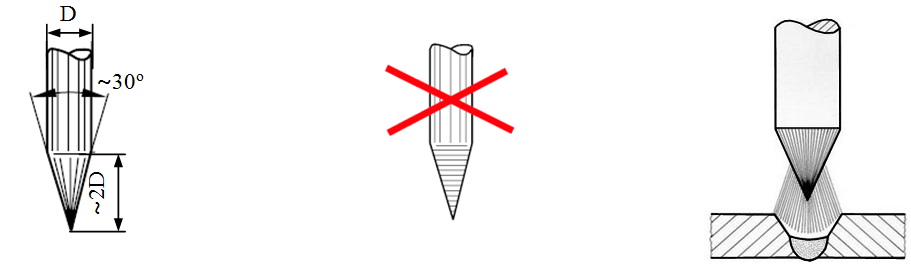 Şekil 43.4. TIG kaynak elektrodlarının taşlanması (Doğru akımda).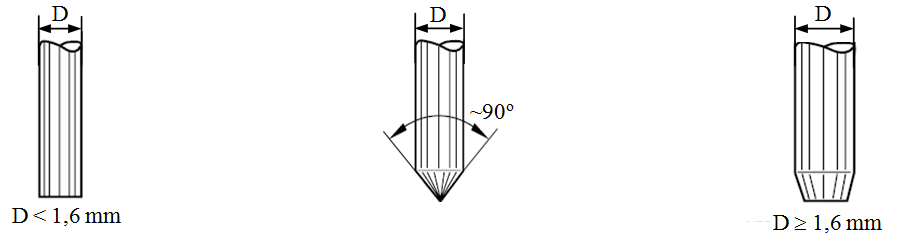 Şekil 53.5. Elektrod çapına göre elektrod uçları (Alternatif akımda).TIG kaynak elektrodunun uç formunu uzun süre koruyabilmek için kaynak parametrelerinin uygun ………………………esnasında (elektrod uçlarını koruyabilmek için) akımın doğru ayarlandığı elektrod ucunun aldığı şekilden kolayca anlaşılabilir. Şekil 3.5’de alternatif akımda elek………………………formları görülmektedir. 3.3. ÜST BAŞLIK ÜST BAŞLIK ÜST BAŞLIK ÜST BAŞLIK ÜST BAŞLIK ÜST BAŞLIK ÜST BAŞLIK ÜST BAŞLIKTIG kaynak yönteminin avantajları şunlardır;Bütün metal ve alaşımları kaynatılabilir. Paslanmaz çelikler, ısıya mukavim çelikler dökme ………………………, bakır ve alaşımları, titanyum, nikel, molibden, niobyum, tungsten gibi.Bu yöntemle yapılan ………………………kalite bakımından mükemmel dikişler elde edilir.Dekapana ihtiyaç yoktur.Kaynak dikişleri genellikle kaynaktan sonra olduğu gibi kullanılır. Çok küçük alanın ………………………transferi dolayısıyla diğer yöntemlere göre çarpılmalar daha azdır.Tungsten ……………………… ayrışması meydana gelir.Her çeşit birleştirme şekli uygulanabilir; yatay, dik ve tavan pozisyonlarında kaynak yapılabilir.Kaynak torcu hafiftir ve dolayısıyla rahat bir çalışma olanağı sağlar.Bu yöntem ………………………ve alaşımları birbirleriyle kaynatmak mümkündür.TIG kaynak ………………………gaz olarak Argon kullanılır.Kaynak dikişi üzerinde curuf yoktur.TIG kaynak yönteminin dezavantajları ise şunlardır:TIG kaynağının metal yığma hızı diğer ark kaynak yöntemlerine göre düşüktür.Kalın kesitli malzemelerin kaynağında ekonomik bir yöntem değildir.Koruyucu gaz gerekir.Kirliliğe hassastır bu yüzden yüzey temizliği gerektirir.Açık havada zor kullanılır.Kimyasal yapı düzeltilemez [28,32].BÖLÜM 4DÖRDÜNCÜ BÖLÜM BAŞLIĞITekrarlı zorlamalara ………………………………………………………, düzenli ya da düzensiz sürekli değişken kuvvet ………………………, burma, çekme etkimesi, ……………………. olarak adlandırılır. Periyodik olarak değişen bu gerilmeler elemanın içyapısında birtakım ………………………. Tekrarlı gerilmelere maruz kalan ………………………çok altındaki gerilmelerde ……………………………. Bu olaya genel olarak “yorulma kırılması” denir. Yorulma kırılması gevrek türden bir kırılma olduğundan nerede ve ne ………………………zordur. İlk bilimsel yorulma araştırması, 1852-1870 yılları arasında ………………………………….AUGUST WÖHLER tarafından yapılmıştır [39,40].4.1. ÜST BAŞLIK4.1.1. Alt BaşlıkÇapın artması ………………………ve hacmini artırır. Yüzeyin artması yorulmanın genellikle yüzeyden başlaması ve yüzey kusurlarının ………………………artması nedeniyle yorulmayı etkiler [41].4.1.2. Alt BaşlıkBu etmenden ………………………yüzey durumu olarak değil, aynı zamanda, tasarım etmeni gibi de düşünülmelidir. Çeliklerin görülen yorulma kırılmasının bir çoğu yüzey düzgünsüzlüklerinden ………………………nedenle, yorulma özelliği yüzeydeki çentik, ………………………vb gibi tasarımdan kaynaklanan kusurlara karşı çok duyarlıdır [47].4.2. ÜST BAŞLIK4.2.1. Alt BaşlıkEndüstride, çok ………………………, malzemeler çalışma ortamında değişken sıcaklıklarla karşı karşıya gelmektedir ve ısıl gerilmeler oluşmaktadır. Isıl yorulma, tekrarlı ısınma ve soğuma işleminin, ………………………doğurarak sebep olduğu yorulma türüdür [41].4.2.2. Alt BaşlıkDeğişen zorlamalar ………………………etkimesi sonucu ortaya çıkan olaya korozyon yorulması adı verilir. Bu durumda uygun bir yüzey koruması öngörülmemiş ise ………………………azalma gözlenir [41].Korozyon olayı ve ………………………zamanlarda birbirini izlediğinde gerilmesiz ön korozyon söz konusudur. Gerilmesiz ön ………………………hasarın şiddeti, ön korozyon ……………………… ve korozyon ortamına bağlıdır.BÖLÜM 5BEŞİNCİ BÖLÜM BAŞLIĞI5.1. ÜST BAŞLIKBu çalışmada, ………………………ve iyi biçimlendirilme kabiliyeti bakımından, östenitik paslanmaz çelik ailesi içinde en çok kullanılan AISI 304 (X5CrNi1810) türü malzemeler kullanılmıştır. ………………………için östenitik paslanmaz çelik malzemeler 400x80x1,5 mm ebatlarında giyotin makasta kesilerek hazırlanmıştır. Deneysel çalışmalar öncesinde, ……………………………………………………… hakkında bir literatür ………………………bu çeliklerin kaynak ile birleştirilmesinde başlıca üç çeşit ……………………… oluşabileceği sonucuna varılmıştır [19]. Bunlar ………………………………………………………………………" oluşması sonucu meydana gelen hassas yapı, (2) kaynak dikişinde görülen "Sıcak Çatlak" oluşumu ve (3) yüksek çalışma ………………………"Sigma Fazı" oluşumu riskleridir. Deneysel ………………………önce, bu tehlikeleri önleyebilmek veya asgari seviyeye indirebilmek için bazı ön çalışmalar yapılmıştır. Bu bağlamda, kaynak bölgesinde oluşabilecek mikroyapıyı önceden ………………………Schaeffler ………………………………... Şekil 5.1’deki diyagramda görüldüğü gibi, ana metal ve ilave metallerin krom ve nikel ………………………diyagram üzerinde ana malzeme A, ilave metal ise B noktaları olarak gösterilmiştir. Literatürde ………………………dayanım elde edebilmek için, yapıdaki ferrit miktarının en az % 4 olması önerilmektedir. Sıcak çatlamanın temel nedeni; kükürt (S) ve fosfor (P) gibi elementlerin ………………………sınırlarında toplanma eğilimi yüksek olan düşük ergime sıcaklığına sahip ………………………. Buna karşın yine literatürde, ferrit miktarının % 12'yi geçmesi ile birlikte de esneklik kabiliyetinin hızla azalacağı belirtilmektedir. Denesel çalışmalar için seçtiğimiz ana malzeme ve ilave metalin kimyasal bileşimlerinden ………………………bakılmış; kaynaklı birleştirmelerin östenit matris içerisinde % 10 delta ferrit fazı ihtiva edebileceği tahmin edilmiş ve sıcak ………………………………………………olmadığı sunucuna varılmıştır [7]. Çizelge 35.1. Ana malzemenin kimyasal bileşimi.Kullanılan esas metalin kimyasal bileşimi (% ağırlık olarak) ile Creş ve Nieş değerleri hesaplanarak Çizelge 5.1’de verilmiştir. Ayrıca ………………………çapında ER 308 L ilave metal kullanılmış ve Çizelge 5.2’de de bu malzemenin kimyasal bileşimi, bazı mekanik özellikleri ile Creş ve Nieş değerleri verilmiştir.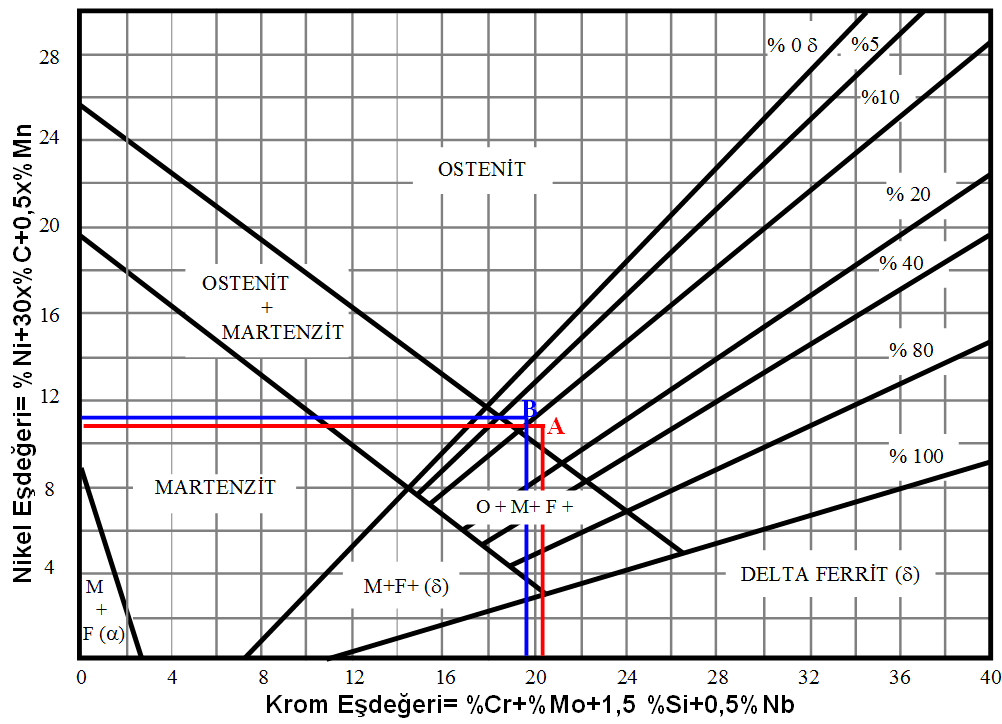 Şekil 65.1. Schaeffler diyagramı üzerinde Creş ve Nieş değerlerinin hesaplanması.5.2. ÜST BAŞLIKKaynakla ………………………zarar görmemesi için kesme işlemleri su jeti ile gerçekleştirilmiştir. ………………………numunelerin ………………………20 mm kesilerek atılmıştır. Kalan kısımdan 3’er adet çekme, 7’şer adet yorulma, 3’er adet çentik darbe, 2’şer adet eğme ve 1 adet mikroyapı ………………………kesilmiştir. Yorulma ve çekme ………………………birleştirmelerden hem de bindirme ………………………hazırlanırken, çentik darbe, eğme, mikroyapı ve sertlik numuneleri ise sadece alın kaynaklı ………………………. Şekil 5.2’de, alın kaynaklı numunelerden çıkarılmış karakterizasyon ………………………verilmiştir.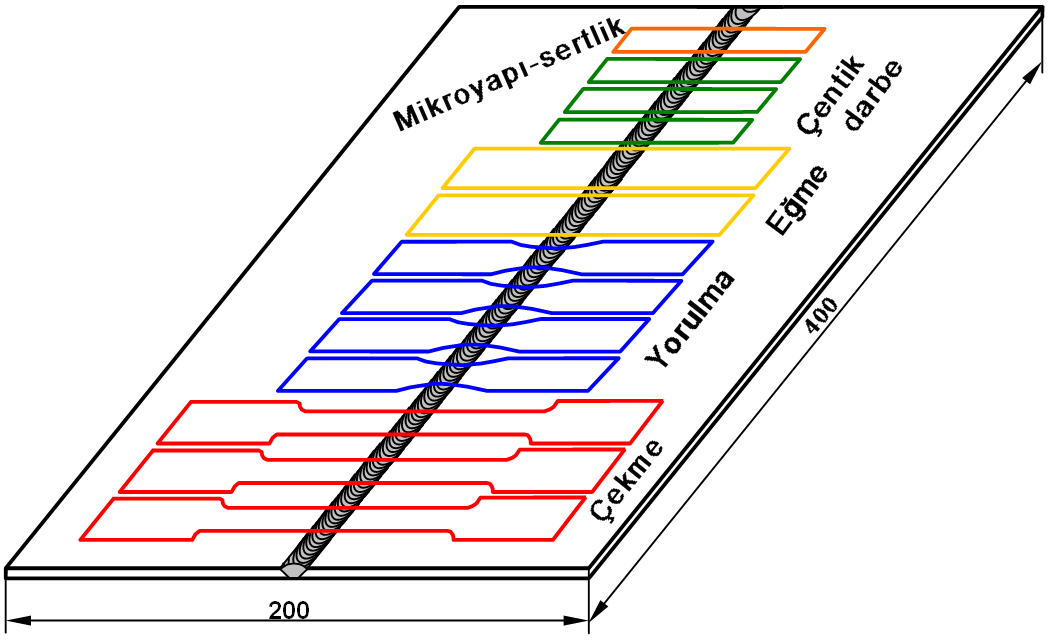 Şekil 75.2. Alın kaynaklı …………………………. karakterizasyon numuneleri ve şekilleri.5.3. ÜST BAŞLIKİki destek ………………………yerleştirilen daire veya dikdörtgen kesitli bir deney parçasının ortasına bir kuvvet uygulandığında ………………………………….. eğme denir. …………… (TS 282 EN 910) eğme ………………………sebebinin; kaynaklı birleştirmenin yüzeyindeki veya ………………………ve/veya birleştirme yüzeyinde veya yüzeye yakın kusurların mevcut olup olmadığını değerlendirmek için yapıldığı belirtilmektedir. Ayrıca bu standartta, herhangi bir ergitme ark kaynak işlemiyle yapılmış kaynaklı ………………………metalik malzemelerin bütün mamul biçimlerine uygulanır olduğu belirtilmektedir. Eğme deney ………………………kaynaklı numunelerden olmak üzere 20x160 mm ebatlarında su altı jeti kesme yöntemi kullanılarak TS 282 (EN 910)’da belirtilen şartlara göre hazırlanmıştır (Şekil 5.6). ………………………kök ve kepi taşlanarak kaynak malzemeleri ile ………………………getirilmiştir. Her bir kaynaklı deney parçasından 2’şer adet eğme deneyi numunesi hazırlanmıştır. 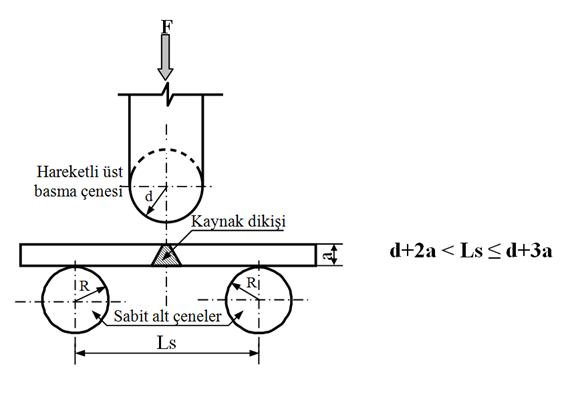 Şekil 85.6. Eğme deneyinin yapılışı.BÖLÜM 6ALTINCI BÖLÜM BAŞLIĞI6.1. ÜST BAŞLIKŞekil 6.1’de sadece ………………………elde edilen sertlik deney sonuçları grafik olarak verilmiştir. Deneyi sonuçları genel olarak incelendiğinde; kaynak bölgesinden esas metale ………………………………………………olduğu göze çarpmaktadır. Burada en yüksek sertlik değerleri kaynak metalinden ölçülürken onu sırasıyla ITAB ve ana malzeme takip etmektedir. Kölük ve Gülenç, ………………………paslanmaz çelik malzemeleri ………………………ile birleştirmiş ve kaynak bölgesinden esas metale doğru gidildikçe sertliğin azaldığını rapor etmişlerdir. Tusek ve arkadaşları, östenitik paslanmaz çelik ………………………kaynak yöntemi ile birleştirmişler ve sertlik değerlerinin kaynak metalinden uzaklaştıkça azaldığını belirtmişlerdir [49,50].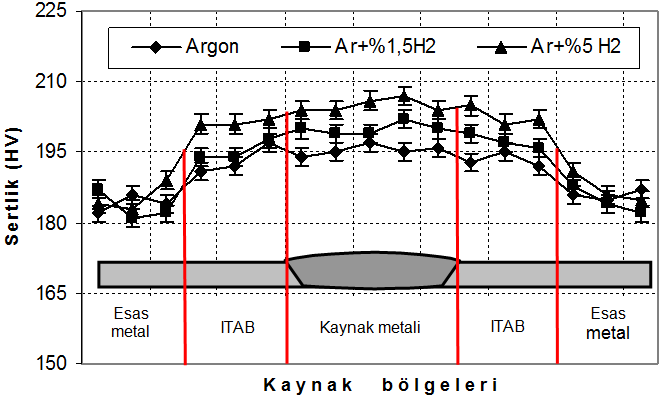 Şekil 96.1. Sertlik ölçüm sonuçları.6.2. ÜST BAŞLIKÜç farklı koruyucu gaz ………………………kaynaklı numunelerin kaynak metali ile esas metalden hazırlanmış 1,5x10x55 mm ebatlarındaki çentik darbe deney sonuçları Şekil 6.2’de verilmiştir. Çentik darbe ………………………metal ile kaynaklı numuneleri ve kaynaklı ……………………… (argon koruyucu gazına ilave edilen H2 gazının etkilerini belirlemek) amacıyla yapılmıştır. 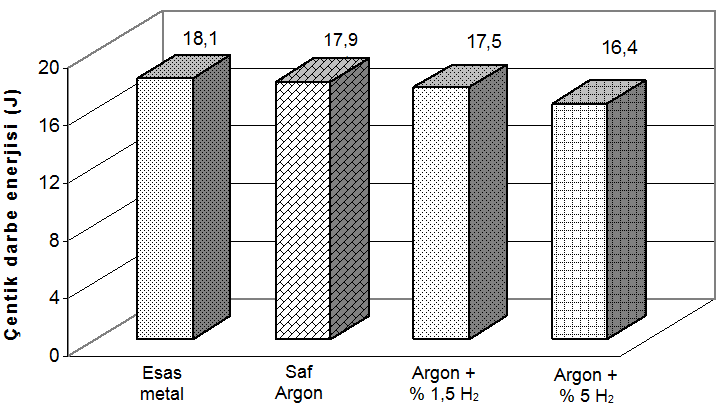 Şekil 106.2. Esas metal ve alın kaynaklı numunelerin çentik darbe test sonuçları.Şekil 6.2 ………………………k çentik darbe mukavemetinin 18,1 J ile esas metalden ölçüldüğü görülmektedir. Üç farklı koruyucu gaz ortamında birleştirilmiş kaynaklı numunelerin kaynak metallerinin çentik darbe ………………………, en yüksek değer …………………………………………………………………………………………. Bu numuneyi 17,5 J ile argon + % 1,5 H2 ve 16,4 J ile argon + % 5 H2 takip etmektedir. Buradan, argon koruyucu ………………………edilen H2 gazının,  çentik darbe ………………………sonucu çıkmaktadır. Ayrıca, argon gazı içerisine ilave edilen H2 miktarının artmasıyla da tokluğun azaldığı tespit edilmiştir. Argon+H2 gazı kullanıldığında, kaynak bölgesine ………………………ve yüksek ısı girdisi ile kaynak bölgesindeki δ-………………………. Kaynak metalindeki hacim merkezli kübik yapıya sahip δ-………………………, çentik darbe değerlerinin azalmasına neden olmuştur. Daha önce yapılan bir çalışma da bu sonucu desteklemektedir [33].6.3. ÜST BAŞLIKEğmeli yorulma ………………………edilen Wöhler eğrileri en yüksek gerilmeye karşılık çevrim sayısı işaretlenerek çizilmiştir. Bir ………………………amaçlı ana malzemeden, alın ve ………………………ise her gaz karışımı için numuneler hazırlanmıştır.Şekil 5.9 da alın kaynak, Şekil 5.10’da da …………………………………. EN 288-3’e uygun ………………………. Deneyler, Şekil 5.11’de fotoğrafı verilen yorulma makinasında oda ısısında yapılmıştır. Deney numuneleri ………………………Çizelge 6.1’de verilmiştir.Çizelge 46.1. Numune grup ve özellikleri.Şekil 6.3’te ana ………………………ve saf argon gaz atmosferinde alın alına kaynak edilmiş numunelerin yorulma dayanımları ………………………süresince ısı tesiri altında kalan ve ………………………argon atmosferinde kaynak yapılmış numunelerin yorulma dayanımlarının, doğal olarak daha düşük olduğu gözlemlenmiştir.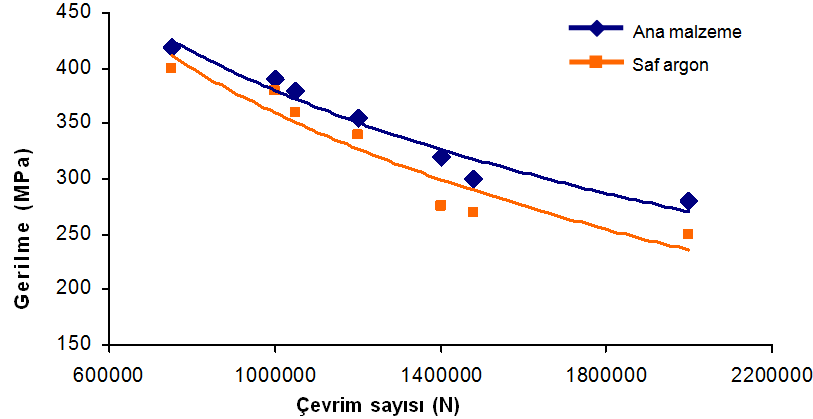 Şekil 116.3. Saf argon atmosferinde alın alına kaynak edilmiş numunelerin ve ana malzemenin yorulma dayanımları.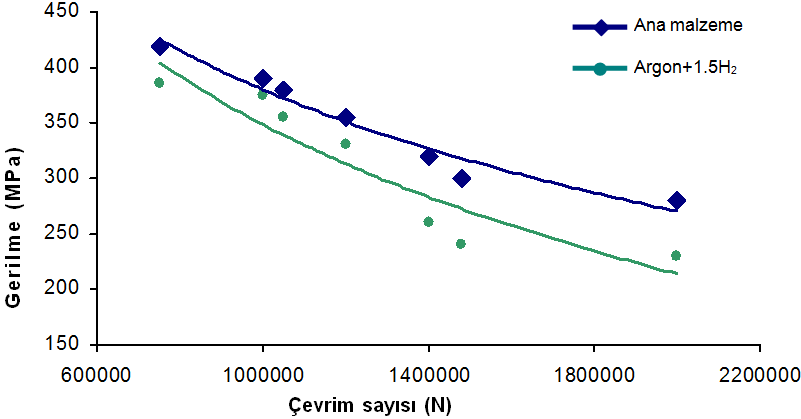 Şekil 126.4. Ana malzeme ve argon + %1,5 H2 gazı kullanılarak alın alına kaynak edilmiş numunelerin yorulma dayanımları.Şekil 6.4’de ana malzemenin yorulma dayanımı ile argon + % 1,5 H2 atmosferinde alın alına kaynatılan ……………………… dayanımlarının karşılaştırmasında da ana malzemenin yorulma dayanımı daha yüksek olarak bulunmuştur.Literatürde, ergimiş ………………………hidrojenin, kaynak dikişinin soğumasıyla birlikte kaynak metali ve ITAB’da hapsolduğu ve özellikle geçiş bölgesinde zamanla çatlaklara sebebiyet ………………………. Yayınan hidrojen üç eksenli gerilim bölgelerinde (dislokasyon ve mikro ………………………) toplanıp, burada gerilimi artırıp, çatlak ilerlemesini zorladığından koruyucu gaza ilavesinin artışıyla yorulma dayanımı da azalmaktadır [19].Değişen zorlamalar ………………………ortak etkimesi sonucu ortaya çıkan olaya korozyon yorulması adı verilir. Bu durumda uygun bir ………………………öngörülmemiş ise ………….. önemli bir azalma gözlenir.Korozyon olayı ve ………………………zamanlarda birbirini izlediğinde gerilmesiz ön korozyon söz konusudur. Gerilmesiz ön korozyonda oluşan hasarın şiddeti, ön korozyon süresine ve korozyon ortamına bağlıdır.Değişen zorlamalar ile korozif ortamın ………………………ortaya çıkan olaya korozyon yorulması adı verilir. Bu durumda uygun bir yüzey koruması öngörülmemiş ise yorulma dayanımında önemli bir azalma gözlenir [41].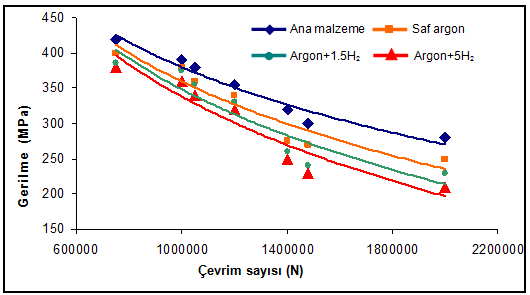 a) alın kaynaklıŞekil 136.5. Ana malzeme ve üç değişik gaz atmosferi ile (saf argon, argon +%1,5 H2 ve argon + % 5 H2), numunelerin yorulma dayanımlarının karşılaştırılması.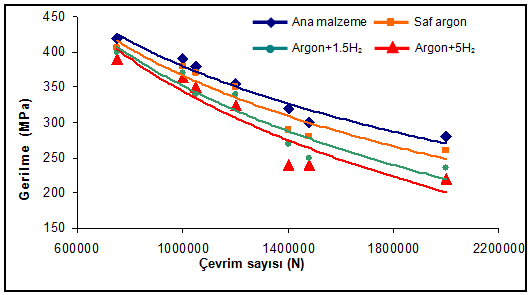 b) bindirme kaynaklıŞekil 6.5. (devam ediyor).6.4. ÜST BAŞLIKŞekil 6.11’de saf argon ………………………alına birleştirilen numunenin mikroyapı görüntüleri verilmiştir. Burada (a) ve (b) ITAB, ergime sınırı ve kaynak metalini de ……………………………………………….. (c) ve (d) farklı iki büyütmede kaynak metali mikroyapılarını göstermektedir. Şekil 6.6 (a) ve (b)’de ergitilmiş-katılaşmış ………………………üzeyi (kaynak metali) ile ergime sınırı ve ITAB’ın birbirlerinden oldukça farklı ………………………oldukları görülmektedir. ITAB’da yüksek sıcaklıktan dolayı tane irileşmesinin ………………………ve esas metalden kaynak metaline düzenli bir geçişin olduğu görülmektedir.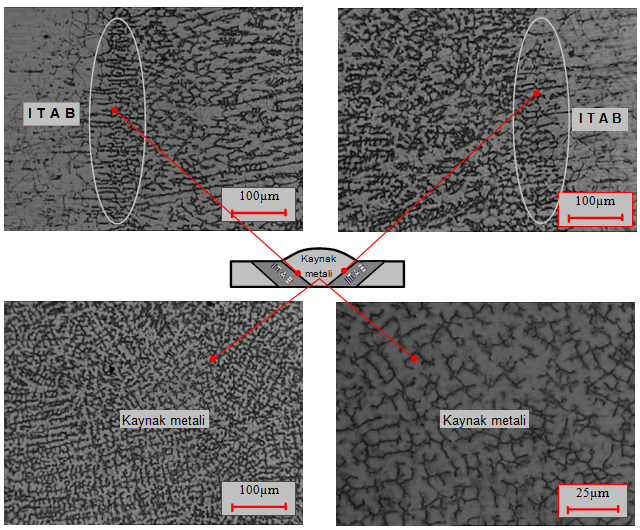 Şekil 146.11. Saf argon koruyucu gazı altında birleştirilen numunenin mikroyapı görüntüsü. a) ve b) geçiş bölgesi, c) ve d) farklı iki büyütmede kaynak metali mikroyapıları.BÖLÜM 7SONUÇLARBu çalışmada, ………………………ürü östenitik paslanmaz çelik sac malzemeler, üç farklı koruyucu gaz kompozisyonları ………………………on, argon+%1,5H2 ve argon+%5H2) TIG kaynak yöntemi ile birleştirilmiştir. Kaynaklı birleştirmelere dayanımlarını belirlemek için çekme, eğme, ………………………testleri uygulanmıştır. ………………………numunelerin, kaynak bölgelerinde sertlik ve optik mikroskop çalışmaları gerçekleştirilmiştir. Östenitik paslanmaz çeliklerin TIG kaynak yöntemi ile birleştirildiği ………………………özelliklere etkisinin araştırıldığı bu çalışma sonucunda;Sertlik test sonuçlarına göre, bütün koruyucu gaz ortamlarında en yüksek sertlik değerleri ………………………ölçülmüş ve onu sırasıyla ITAB ve ana malzeme takip etmiştir.Sertlik testi sonuçları genel olarak ………………………kaynak bölgesinden esas metale doğru sertlikte bir düşüş olduğu belirlenmiştir.Çekme testi sonrası, hem alın ………………………irmelerde hem de bindirme birleştirmelerde kopma, ITAB’da meydana gelmiştir. Bu sonuçlar, ………………………olduğunu göstermektedir. Farklı koruyucu gaz kullanılarak gerçekleştirilmiş kaynaklı bağlantıların çekme test sonuçlarına göre, en ………………………saf argon gaz koruması altında elde edilirken, en yüksek ………………………,5 H2 gaz koruması altında gerçekleştirilen kaynaklı numuneden elde edilmiştir.Yapılan çekme ………………………elde edilen % uzama sonuçlarına göre, alın birleştirmelerde argon ve Ar + % 1,5 H2 koruyucu gaz ile gerçekleştirilen birleştirmelerde, ana malzemeden ………………………değerler elde edilmiştir. ………………………bindirme birleştirmelerin tümünde ise ana malzemeden daha düşük bir  % uzama değeri tespit edilmiştir.180o’ye kadar yapılan eğme testi sonucunda, göz ile yapılan muayenede kaynaklı numunelerin hiçbirinde çatlak, yırtık vb. hata görülmemiştir.Sadece esas metal ile kaynaklı numuneleri ve kaynaklı numuneleri birbirleriyle kıyaslamak ………………………çentik darbe deney sonuçlarına göre, kaynaklı numunelerin tümünden ölçülen tokluk ………………………metalden daha düşük olduğu tespit ………………………ine ilave edilen H2 gazının çentik darbe değerlerini düşürdüğü belirlenmiştir.KAYNAKLAR Anil, K. S., “Dynamic strain ageing of various of steels”, Metallurgical Transactions A, 13 (A): 1793-1798 (1982).Goto, S., Levec, J. and Smith, J. M., “Mass transfer in packed ebds with twophaseflow”, Ind. Eng. Chem. Process Des. Dev., 14 (2): 473-485 (1975).Goto, S., Levec, J. and Smith, J. M., “Mass transfer in packed ebds with twophase flow”, Heat Transmission 2nd ed., Mc Graw Hill, New York, 278-292 (1942). Mc Adams, W. H., “Heat Transmission 2nd ed.”, Çeviri Editörü/Editörleri, Mc Graw Hill, New York, 278- 292 (1942). Tosun, A., “Yaşlandırılan çift fazlı çeliklerin mekanik davranışlarının incelenmesi”, Yüksek Lisans Tezi, Zonguldak Karaelmas Üniversitesi Fen Bilimleri Enstitüsü, Zonguldak, 30-40 (2007). Gedik, E., “Akışkanlar Mekaniği I Ders Notları”, Karabük Üniversitesi Makine Mühendisliği Bölümü, Karabük (2015).Toppare, L., “Elektrokimyasal yöntemle 4-bromstrien ile α-metilstirenin kopolimerleşmesi”, II. Ulusal Makromolekül Sempozyumu, İzmir, 85-96 (1985).Baran, I. and Kasparek, M., “Marine turtles of Turkey; Status survey 1988 and recommendations for conversation and management”, WWF Report, Heidelberg, 123-130 (1989). İnternet: Türkiye İstatistik Kurumu, “2004 Belediye Atıksu İstatistikleri”, http://www.tuik.gov.tr/PreHaberBultenleri.do?id=416 (2004). Mc Adams, W. H., “Heat Transmission 2nd ed.”, Mc Graw Hill, New York, 278- 292, 301-308, 615-621, 688-690 (1942).EK AÇIKLAMALAR A.NUMUNE SONUÇLARIŞekil Ek 15A.1. Esas metal ve alın kaynaklı numunelerin çentik darbe test sonuçlarının incelenmesi.Çizelge Ek 5A.1. Numune grup ve özellikleri.EK AÇIKLAMALAR B.ALFABETİK KAYNAK GÖSTERİMİTez içindeki değinme takıları yayın tarihine göre değil yazar soyadına göre seçilmelidir. Eser tek yazarlı ise aşağıdaki gibi yapılmalıdır.Ekşi’ye (1988) göre durultma için gerekli jelatin dozu meyve suyundaki fenolik madde arttıkça artmakta, asit miktarı arttıkça azalmaktadır.İki yazarlı eserler kaynak gösterildiğinde, eser Türkçe ise yazar soyadları arasına “ve” bağlacı, yabancı dilde ise “and” konulmalıdır.Korkmaz ve Kılıç (1960), yaptıkları çalışmada; yaşlanma sertleşmesinin arayer atomlarının bir fonksiyonu olarak ortaya çıktığını göstermişlerdir.Wilson ve Russel (2005), yaptıkları çalışmada; yaşlanma sertleşmesinin arayer atomlarının bir fonksiyonu olarak ortaya çıktığını göstermişlerdir.İkiden fazla yazarlı eserler kaynak gösterildiğinde, tez dili Türkçe olduğundan ilk yazarın soyadından sonra ve diğerleri anlamına gelen “vd.” kısaltması kullanılmalıdır.Çakar vd. (1997), makalelerinde L’nin rezolvant kernelinin bazı kutuplarının operatörün öz  değerleri  olmadığını  göstermiş ve bu kutupların sürekli  spektrumda olduğunu da belirtmiştir.Russel vd. (2010) yaptıkları çalışmada; yaşlanma sertleşmesinin arayer atomlarının bir fonksiyonu olarak ortaya çıktığını göstermişlerdir.Anil, K. S., “Dynamic strain ageing of various of steels”, Metallurgical Transactions A, 13 (A): 1793-1798 (1982).Baran, I. and Kasparek, M., “Marine turtles of Turkey; Status survey 1988 and recommendations for conversation and management”, WWF Report, Heidelberg, 123-130 (1989).Gedik, E., “Akışkanlar Mekaniği I Ders Notları”, Karabük Üniversitesi Makine Mühendisliği Bölümü, Karabük (2015).Goto, S., Levec, J. and Smith, J. M., “Mass transfer in packed ebds with twophase flow”, Heat Transmission 2nd ed., Mc Graw Hill, New York, 278-292 (1942). Goto, S., Levec, J. and Smith, J. M., “Mass transfer in packed ebds with twophase flow”, Ind. Eng. Chem. Process Des. Dev., 14 (2): 473-485 (1975).İnternet: Türkiye İstatistik Kurumu, “2004 Belediye Atıksu İstatistikleri”, http://www.tuik.gov.tr/PreHaberBultenleri.do?id=416 (2004). Mc Adams, W. H., “Heat Transmission 2nd ed.”, Çeviri Editörü/Editörleri, Mc Graw Hill, New York, 278- 292 (1942).Mc Adams, W. H., “Heat Transmission 2nd ed.”, Mc Graw Hill, New York, 278- 292, 301-308, 615-621, 688-690 (1942).Toppare, L., “Elektrokimyasal yöntemle 4-bromstrien ile α-metilstirenin kopolimerleşmesi”, II. Ulusal Makromolekül Sempozyumu, İzmir, 85-96 (1985).Tosun, A., “Yaşlandırılan çift fazlı çeliklerin mekanik davranışlarının incelenmesi”, Yüksek Lisans Tezi, Zonguldak Karaelmas Üniversitesi Fen Bilimleri Enstitüsü, Zonguldak, 30-40 (2007).ÖZGEÇMİŞÖzgeçmiş; doğum tarihi ve yeri belirtilmemeli, liseden sonra mezun olunan üniversite ve bölümü, alınan derece ve ödülleri, varsa araştırmacının yayınları ile akademik ve mesleki durumunu içeren bilgilerden oluşur. Özgeçmiş, üçüncü tekil şahıs diliyle yazılmalıdır.Fiziksel ÖzelliklerÖstenitik paslanmaz çeliklerFerritikpaslanmaz çeliklerMartenzitikpaslanmaz çeliklerÇökelme ile sertleşebilenpaslanmaz çeliklerElastisite Modülü (GPa)195200200200Yoğunluk (g/cm³)8,07,87,87,8Isıl Genleşme Katsayısı (µm/m°C)16,610,410,310,8Isıl iletkenlik (W/mk)15,725,124,222,3Özgül Isı(J/k °K)500460460460İşaretiOksit İçeriği(%)Katışkılar(%)Renk KoduBazı özellikleriKatkısızW-<0.20YeşilAlternatif akımda ark kararlılığı iyi, elektrod ucu düzgün yarı küre şeklinde olmalıToryum oksitWT 100.90-1.20 ThO2<0.20SarıToryum oksit oranı yükseldikçe, elektron çıkışında açığa çıkan enerji azalmaktadır. Bu nedenle tutuşma özellikleri, dayanma süresi ve akım yüklenebilme kapasitesi artmaktadır.Toryum oksitWT 201.80-2.20 ThO2<0.20KırmızıToryum oksit oranı yükseldikçe, elektron çıkışında açığa çıkan enerji azalmaktadır. Bu nedenle tutuşma özellikleri, dayanma süresi ve akım yüklenebilme kapasitesi artmaktadır.Toryum oksitWT 302.80-3.20 ThO2<0.20LeylakToryum oksit oranı yükseldikçe, elektron çıkışında açığa çıkan enerji azalmaktadır. Bu nedenle tutuşma özellikleri, dayanma süresi ve akım yüklenebilme kapasitesi artmaktadır.Toryum oksitWT 403.80-4.20 ThO2<0.20PortakalToryum oksit oranı yükseldikçe, elektron çıkışında açığa çıkan enerji azalmaktadır. Bu nedenle tutuşma özellikleri, dayanma süresi ve akım yüklenebilme kapasitesi artmaktadır.Zirkonyum oksitWZ 40.30-0.50 ZrO2<0.20KahverengiKaynak banyosu elektrod tarafından daha az kirletilir. Zirkonyum oksitWZ 80.70-0.90 ZrO2<0.20BeyazKaynak banyosu elektrod tarafından daha az kirletilir. Lantan oksitWL 100.90-1.20 LaO2<0.20SiyahToryum oksitli elektrodlara oranla daha uzun dayanma süreleri. (plazma ark yöntemleri)Kimyasal BileşimKimyasal BileşimKimyasal BileşimKimyasal BileşimKimyasal BileşimKimyasal BileşimKimyasal BileşimKimyasal BileşimKimyasal BileşimEş DeğerlikEş DeğerlikElementCCrSiMnNiMoNbFeCreşNieşAğırlıkça (%)0,04218,450,751,50 8,560,480,021Kalan20,0610,57Grup NumarasıKaynak ŞekliGaz BileşimiAkım Şiddeti1Kaynaksız------------------------2AlınSaf argon80 amper3AlınArgon  +  % 1,5 H270 amper4AlınArgon  +  % 5 H260 amper5BindirmeSaf argon80 amper6BindirmeArgon  +  % 1,5 H270 amper7BindirmeArgon  +  % 5 H260 amperGrup NumarasıKaynak ŞekliGaz BileşimiAkım Şiddeti1Kaynaksız------------------------2AlınSaf argon80 amper3AlınArgon  +  % 1,5 H270 amper4AlınArgon  +  % 5 H260 amper5BindirmeSaf argon80 amper6BindirmeArgon  +  % 1,5 H270 amper7BindirmeArgon  +  % 5 H260 amper